ПРОЕКТ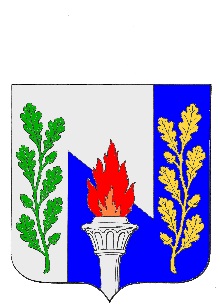 Тульская областьМуниципальное образование рабочий поселок ПервомайскийЩекинского районаСОБРАНИЕ ДЕПУТАТОВРешениеот «___» июня 2021 года 							№ ______О внесении изменений в Решение Собрания депутатов муниципального образования рабочий поселок Первомайский Щекинского района от 18.12.2020 года №28-111 «О бюджете муниципального образования рабочий поселок Первомайский Щекинского района на 2021 год и на плановый период 2022 и 2023 годов»В соответствии со статьями 27, 51 Устава муниципального образования рабочий поселок Первомайский Щекинского района, статьей 25 «Положения о бюджетном процессе в муниципальном образовании рабочий поселок Первомайский» Щекинского района, Собрание депутатов муниципального образования рабочий поселок Первомайский Щекинского района РЕШИЛО:Статья 1. Внести в Решение Собрания депутатов муниципального образования рабочий поселок Первомайский Щекинского района от 18.12.2020 года №28-111 «О бюджете муниципального образования рабочий поселок Первомайский Щекинского района на 2021 год и на плановый период 2022 и 2023 годов» следующие изменения:статью 1 изложить в следующей редакции:«1. Утвердить основные характеристики бюджета муниципального образования рабочий поселок Первомайский Щекинского района (далее – бюджет муниципального образования) на 2021 год:1) общий объем доходов бюджета муниципального образования в сумме 136 313 664,65 рублей;2) общий объем расходов бюджета муниципального образования в сумме 183 667 378,34 рублей;3) дефицит бюджета муниципального образования в сумме 47 353 713,69 рублей.2. Утвердить основные характеристики бюджета муниципального образования на 2022 год и на 2023 год:1) общий объем доходов бюджета муниципального образования на 2022 год в сумме 125 994 270,29 рублей и на 2023 год в сумме 129 575 993,83 рублей;2) общий объем расходов бюджета муниципального образования на 2022 год в сумме 125 994 270,29 рублей, в том числе условно утвержденные расходы в сумме 7 800 000,00 рублей, и на 2023 год в сумме 129 575 993,83 рублей, в том числе условно утвержденные расходы в сумме 7 800 000,00рублей;3) дефицит бюджета муниципального образования на 2022 год в сумме 0,00 рублей и на 2023 год в сумме 0,00 рублей.статью 5 изложить в следующей редакции:«1. Утвердить объем межбюджетных трансфертов, получаемых из бюджета МО Щекинский район в 2021 году в сумме 8 497 066,79 рублей, в 2022 году в сумме 1 808 499,78 рублей, в 2023 году в сумме 1 895 958,37 рублей.»статью 6 изложить в следующей редакции:«1.	Утвердить объем межбюджетных трансфертов, передаваемых из бюджета муниципального образования на осуществление части полномочий по решению вопросов местного значения бюджету МО Щекинский район на 2021 год в сумме 2 102 365,80 рублей, согласно таблицы 1 приложения 5 к настоящему Решению.Утвердить объем субсидий из бюджета муниципального образования рабочий поселок Первомайский Щекинского района бюджету муниципального образования город Щекино Щекинского района на 2021 год в сумме 2 505 222,03 рублей, согласно таблицы 2 приложения 5 к настоящему Решению.».6) Приложения 1, 2, 3, 5, 6, 7, 8, 9, 10, 11, 15, 16 изложить в редакции приложений 1, 2, 3, 4, 5, 6, 7, 8, 9, 10, 11, 12 к настоящему Решению.Настоящее Решение подлежит опубликованию в информационном бюллетене «Первомайские вести» и разместить на официальном сайте Муниципального образования рабочий поселок  Первомайский Щекинского района http://pervomayskiy-mo.ru. Решение вступает в силу со дня официального опубликования.Статья 2.Вступление в силу настоящего РешенияГлава муниципального образования      рабочий поселок Первомайский Щекинского района М.А. Хакимов 